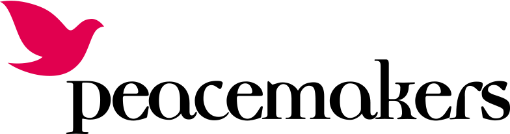 		Application form All information given on this form will be treated as confidential. Please complete in full. Please complete and return the Diversity Monitoring Form, this will be separated from the application form.Please email the completed form to office@peacemakers.org.uk with the subject “Office Manager job application”.Application for the position of Office ManagerName………………………………………………………………………………………………………Address……………………………………………………………………………………………………Contact details…………………………………………………………………………………………..If appointed when could you commence your employment?  ………………..…………… EducationrELEVANT Courses and training undertakenEmployment history, including voluntary work (most recent first)RefereesPlease give the name and occupation of two persons for reference. One of these should be your existing/most recent employer.Application StatementPlease tell us why you have applied for this post and add any further information in support of your application.  Please write evidence for ALL the essential criteria in the person specification. This is how we will decide who to interview.Type here (up to two sides of A4)END OF STATEMENTCriminal convictionsDo you have any unspent criminal convictions?      Yes/NoIs there any reason why you should not work directly with children? Yes/NoHow did you hear of this appointment?…………………………………………………………………………………………………………………..Personal declarationI declare that the information I have given on this form is true and complete. I understand that any willful misstatement or omission renders my contract null and void if employed. I also understand that appointment is subject to receipt of satisfactory references, and, if required, medical examination. Signed……………………………………………………Date……………………………… (A typed signature is acceptable) FromToInstitutionQualificationSubjectsTO ADD MORE ENTRIES, CLICK RIGHT BUTTON > INSERT > INSERT ROWS BELOWTitle	ProviderDurationDateTO ADD MORE ENTRIES, CLICK RIGHT BUTTON > INSERT > INSERT ROWS BELOWFromToName and address of employerPosition held and dutiesSalaryReason for leavingTO ADD MORE ENTRIES, CLICK RIGHT BUTTON > INSERT > INSERT ROWS BELOWName2. NameAddressAddressTelephoneTelephoneemailemailOccupationOccupation